STOPP CORONA APP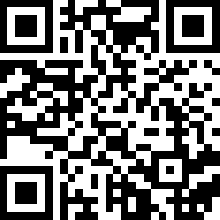 Wir beschäftigen uns in diesem Arbeitsauftrag mit der STOPP CORONA App des Roten Kreuzes.Ihr findet unter diesem Youtube-Link ein Interview mit Christian Kudera, einem Experten für digitale Sicherheit: https://www.youtube.com/watch?v=coqRoJ-bm9U Aufgabe 1: Seht euch das Interview an.Aufgabe 2: Löst das Quizz.Aufgabe 3: Schreibt eure Meinung zur STOPP CORONA App, bzw. zum Interview. (Min.100 Wörter).Quizz:Wie heißt die App, um die es im Interview geht?Stopp Covid-19Stopp die PandemieSTOPP CORONA
Wofür steht die Abkürzung Covid-19? 
Nun übersetze den Begriff ins Deutsche.Christian Kudera istVirologeExperte für digitale SicherheitPolitikberater
Wie kann die STOPP CORONA App bei der Eindämmung der Covid-19-Pandemie helfen?Hübscher Zeitvertreib für ErkrankteWarnung von Personen, die miteinander Kontakt hatten, falls eine Infektion vorliegt.Informationen zu Covid-19 verbreiten
Die STOPP CORONA App benötigt zur Entfernungsmessung Zugriff auf…Bluetooth und MikrofonKamera und AudioKontakte und persönliche Daten
Wann verlangt die STOPP CORONA App, dass die Telefonnummer angegeben wird?NieBeim Installieren der AppWenn man seine Infektion meldet
Gibt es in Österreich anonyme Mobiltelefonnummern?JaNeinNur bei Wertkartentelefonen
Warum verlangt die STOPP CORONA App, dass die Telefonnummer angegeben wird?Um Missbrauch zu verhindernWeil die Regierung das verlangtUm Userdaten zu sammeln
Im Fall einer Warnung durch die STOPP CORONA App sollte man…keinesfalls reagierensich in freiwillige Quarantäne begeben und seinen Gesundheitszustand beobachtensich umgehend in die nächste Intensivstation einweisen.
Der Geldgeber der STOPP CORONA App istDas Rote KreuzDie RegierungUNIQA (Versicherung)
Welche Berufsgruppen können von der STOPP CORONA App speziell profitieren (mehrfaches Ankreuzen mögl.)Eisverkäufer*innenLandwirt*innenFriseur*innenFörster*innenEinzelhändler bei umfangreichen BeratungsgesprächenKosmetiker*innenFernfahrer*innenLokführer*innenMasseur*innenPaketzusteller*innen
Welche Bedenken haben die Datenschützer? (3 richtige Antworten)Dass im Fall einer gemeldeten Infektion die Telefonnummer verwendet wirdDass UNIQA Zugang zu sensiblen Daten erhalten könnteDass Arbeitgeber Zugang zu sensiblen Daten erhalten könntenDass die Regierung Zugang zu sensiblen Daten erhalten könnteDass die Schule Zugang zu sensiblen Daten erhalten könnte
Wie lange muss eine Begegnung dauern, damit ein digitaler Handshake erfolgt.wenige Sekundenetwa 15 Minutenmindestens fünf Stunden
Ist Covid-19 in jedem Fall tödlich?JaNeinNur für Personen über 70 Jahre
Welche Personen können Covid-19 übertragen?NUR infizierte Personen mit starken SymptomenAlle infizierten Personen, selbst wenn sie von ihrer Erkrankung nichts bemerken. Alle Personen über 70 Jahren